                     P O Z V Á N K A  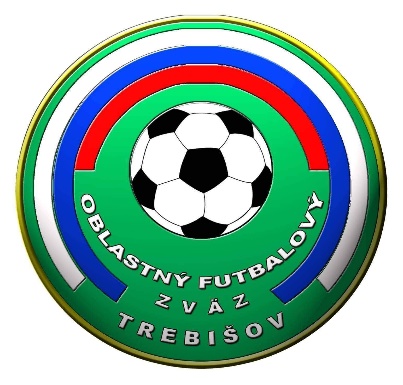                                       na Konferenciu  ObFZ TrebišovVážení predsedovia,  štatutári FK, pozývame Vás na riadnu (hodnotiacu) Konferenciu ObFZ, ktorá sa uskutoční dňa 4.7.2019 (ŠT) o 17,00 hod. v reštaurácii Amadeus v TV.Na základe rozhodnutia Výkonného výboru ObFZ Trebišov zo dňa 20.05.2018 v zmysle „Stanov ObFZ Trebišov“  Vás pozývame na riadnu konferenciu ObFZ, ktorá sa uskutoční dňa 04. júla 2019 (ŠT) o 17,00 hod. v Reštaurácii Amadeus (vchod zozadu). Program je uvedený nižšie. Prebehne na nej doplňujúca voľba člena VV ObFZ na zvyšok funkčného obdobia rokov 2018 – 2021. Z tohto dôvodu Vás žiadame nahlásiť Vášho delegáta, ktorý sa zúčastní na konferencii ObFZ. Vyplňte prosím návratku a obratom ju zašlite e-mailom na obfztv@obfztv.sk.Program: 1. Otvorenie: privítanie delegátov a hostí (predsedajúci), 2. Procedurálny úvod: (predsedajúci)  a) menovanie skrutátorov konferencie a schválenie overovateľov zápisnice z konferencie  b) schválenie pracovných komisií konferencie (mandátová, návrhová)  c) schválenie programu konferencie  3. Správa mandátovej komisie konferencie (predseda MK)  4. Správa revíznej komisie ObFZ Trebišov (predseda RK) 5. Správa o činnosti ObFZ za obdobie od 01.01.2019 do 30.06.2019 (predseda ObFZ)  6. Ocenenie dlhoročných, zaslúžilých funkcionárov ObFZ a FK (predseda ObFZ) 7. Voľba členov volebnej komisie (predsedajúci) 8. Voľba členov VV (predsedajúci)  9. Diskusia (predsedajúci) 10. Informácia návrhovej komisie o prijatých uzneseniach z konferencie (predseda NK)  11. Ukončenie, záver (predsedajúci)Prezentácia sa uskutoční od 16,45 hod.Podľa Stanov ObFZ Trebišov, Článok 34 - Delegáti konferencie1. Na Konferencii sú oprávnení zúčastniť sa s hlasovacím právom:- na volebnej konferencii jeden delegát, za každý futbalový klub, ktorého družstvo dospelých sa zúčastňuje v čase konania konferencie v súťažiach dospelých organizovaných ObFZ, taktiež sa zúčastňuje jeden delegát za klub, ktorý nemá družstvo dospelých a jeho družstvo v príslušnej mládežníckej vekovej kategórii sa zúčastňuje súťaže organizovanej ObFZ. 2. Identita delegátov- je potrebné, aby identita každého vyslaného delegáta na Konferenciu bola overiteľná v ISSF (individuálny člen SFZ) a vyslaný delegát mal zaplatený členský poplatok za príslušný súťažný ročník 2018/19, 3. Každý delegát má jeden hlas a všetky hlasy delegátov sú si rovné. Oprávnenie hlasovať majú výlučne prítomní delegáti. Hlasovanie prostredníctvom zástupcu na základe overeného splnomocnenia je povolené. Zastupovanie viacerých delegátov jednou osobou nie je prípustné.4. Konferencie bez hlasovacieho práva sa zúčastnia:-  zástupcovia mládežníckych FK ObFZ (po 1 za každý FK), ktorých družstva dospelých štartujú v súťažiach SFZ, VsFZ,-  predseda, sekretár, členovia Výkonného výboru, predsedovia odborných komisii (1 za každú komisiu), hostia,-  účasť iných hostí je podmienená súhlasom predsedu, sekretára alebo predsedajúceho konferencie.5. O sporoch a námietkach súvisiacich s kreovaním delegátov konferencie rozhoduje volebná komisia.      N á v r a t k aDelegát, ktorý sa zúčastní konferencie za  FK, TJ, ... _ _  _ _ _ _ _ _ _ _ _ _ __ __ _ _ _ _ _ _  Meno a priezvisko   _ _ _ _ _ _ _ _ _ _ _ _ _ _ _ _ _ _ _ _ _ _ _ _ _ _ _ _ _ _ _Presná adresa bydliska: _ _ _ _ _ _ _ _ _ _ _ _ _ _ _ _ _ _ _ _ _ _  _ _ _ _ _ _ _ _ _ _ _ _ _ _ _ _ _ _  Registračné číslo v ISSF: : _ _ _ _ _ _ _ _ _ _ _ _           Kontakt na delegáta:     Mobil: _ _ _ _ _ _ _ _ _ _ _ _ _ E-mail:_ _  _ _ _ _ _ _ _ _ _ _ _ _ _ _ _ _ _           Funkcia vo FK: _ _ _ _ _ _ _ _ _ _ _ _ _ _ _ _ _ _ _     2.   Náhradník  (pre prípad, ak by sa na konferenciu nemohol dostaviť zvolený delegát)  Meno a priezvisko   _ _ _ _ _ _ _ _ _ _ _ _ _ _ _ _ _ _ _ _ _ _ _ _ _ _ _ _ _ _ _Presná adresa bydliska: _ _ _ _ _ _ _ _ _ _ _ _ _ _ _ _ _ _ _ _ _ _  _ _ _ _ _ _ _ _  _ _ _ _ _ __ _ _ _  Registračné číslo v ISSF: : _ _ _ _ _ _ _ _ _ _ _ _ _ _           Kontakt na náhradníka:   Mobil: _ _ _ _ _ _ _ _ _ _ _ _ _  E-mail:_ _ _ _ _ _ _ _ _ _ _ _  _ _ _ _ _ _           Funkcia vo FK: _ _ _ _ _ _ _ _ _ _ _ _ _ _ _ _ _ _ _  Všetci účastníci konferencie ObFZ sa jej zúčastnia na náklady svojich organizácií.        V Trebišove 10.06.2019					sekretariát ObFZ, J. Kostru 1, 075 01 Trebišov